17.01.2023     259-01-03-8Руководствуясь Федеральный законом от 06.10.2003 № 131-ФЗ «Об общих принципах организации местного самоуправления в Российской Федерации», Законом Пермского края от 20.06.2019 № 428-ПК «Об образовании нового муниципального образования Уинский муниципальный округ Пермского края», в целях приведения нормативно-правовых актов Уинского муниципального округа в соответствие с действующим законодательством и оказания содействия собственникам объектов недвижимости и иным заинтересованным лицам в подготовке необходимых документов для постановки на государственный кадастровый учет земельных участков, объектов недвижимого имущества и государственной регистрации прав на них, исполнения целевой модели упрощения процедур ведения бизнеса и повышения инвестиционной привлекательности субъектов Российской Федерации «Подготовка документов и осуществление государственного кадастрового учета и (или) государственной регистрации прав собственности на объекты недвижимого имущества», утвержденной распоряжением Правительства Российской Федерации от 31 января 2017 г. № 147-р, а также использования земельных участков в соответствии с действующим законодательством, распоряжения губернатора Пермского края от 15 мая 2017 г. N 83-р "Об организации работы по оказанию содействия в постановке на государственный кадастровый учет земельных участков и объектов недвижимого имущества и регистрации прав на них, по исполнению целевых моделей "Регистрация права собственности на земельные участки и объекты недвижимого имущества" и "Постановка на кадастровый учет земельных участков и объектов недвижимого имущества" ,администрация Уинского муниципального округа Пермского округа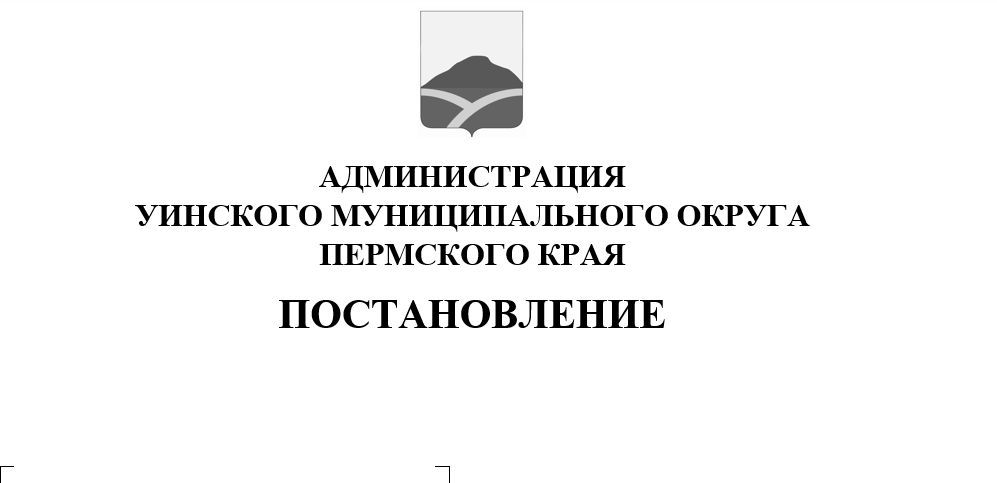 ПОСТАНОВЛЯЕТ:Создать рабочую группу по оказанию содействия в постановке на государственный кадастровый учет земельных участков, объектов недвижимого имущества и регистрации прав на них, приведению земельных участков, находящихся в частной собственности, используемых не по целевому назначению, в соответствие с их принадлежностью к той или иной категории земель и разрешенному использованию, исполнению целевых моделей "Регистрация права собственности на земельные участки и объекты недвижимого имущества" и "Постановка на кадастровый учет земельных участков и объектов недвижимого имущества", утвержденных распоряжением Правительства Российской Федерации от 31 января 2017 г. N 147-р.Утвердить прилагаемые:Положение о рабочей группе по оказанию содействия в постановке на государственный кадастровый учет земельных участков, объектов недвижимого имущества и регистрации прав на них, приведению земельных участков, находящихся в частной собственности, используемых не по целевому назначению, в соответствие с их принадлежностью к той или иной категории земель и разрешенному использованию, исполнению целевых моделей "Регистрация права собственности на земельные участки и объекты недвижимого имущества" и "Постановка на кадастровый учет земельных участков и объектов недвижимого имущества", утвержденных распоряжением Правительства Российской Федерации от 31 января 2017 г. N 147-р;Состав рабочей группы по оказанию содействия в постановке на государственный кадастровый учет земельных участков, объектов недвижимого имущества и регистрации прав на них, приведению земельных участков, находящихся в частной собственности, используемых не по целевому назначению, в соответствие с их принадлежностью к той или иной категории земель и разрешенному использованию, исполнению целевых моделей "Регистрация права собственности на земельные участки и объекты недвижимого имущества" и "Постановка на кадастровый учет земельных участков и объектов недвижимого имущества", утвержденных распоряжением Правительства Российской Федерации от 31 января 2017 г. N 147-р.Признать утратившим силу постановление администрации Уинского муниципального района Пермского края от 14.06.2017 № 193-259-01-03 «О создании рабочей группы по оказанию содействия в постановке на государственный кадастровый учет земельных участков, объектов недвижимого имуществаи регистрации прав на них, по исполнению целевых моделей «Регистрация права собственности на земельные участки и объекты недвижимого имущества» и «Постановка на кадастровый учет земельных участков и объектов недвижимого имущества».Настоящее постановление вступает в силу со дня его официального обнародования в местах, определенных решением Думы Уинского муниципального округа от 26.03.2020 № 100 «Об определении мест для обнародования муниципальных правовых актов Уинского муниципального округа Пермского края» и подлежит размещению на официальном сайте администрации Уинского муниципального округа в информационно-телекоммуникационной сети «Интернет» (http://uinsk.ru/).Контроль над исполнением постановления возложить на начальника управления имущественных и земельных отношений администрации Уинского муниципального округа Зацепурина Ю.В.Глава муниципального округа –глава администрации Уинскогомуниципального округа А.Н. ЗелёнкинУТВЕРЖДЕНОПостановлениемадминистрации Уинскогомуниципального округаПоложение о рабочей группе по оказанию содействия в постановке на государственный кадастровый учет земельных участков, объектов недвижимого имущества и регистрации прав на них, приведению земельных участков, находящихся в частной собственности, используемых не по целевому назначению, в соответствие с их принадлежностью к той или иной категории земель и разрешенному использованию, исполнению целевых моделей "Регистрация права собственности на земельные участки и объекты недвижимого имущества" и "Постановка на кадастровый учет земельных участков и объектов недвижимого имущества", утвержденных распоряжением Правительства Российской Федерации от 31 января 2017 г. N 147-рI. Общие положения1.1. Настоящее Положение о рабочей группе по оказанию содействия в постановке на государственный кадастровый учет земельных участков, объектов недвижимого имущества и регистрации прав на них, приведению земельных участков, находящихся в частной собственности, используемых не по целевому назначению, в соответствие с их принадлежностью к той или иной категории земель и разрешенному использованию, исполнению целевых моделей "Регистрация права собственности на земельные участки и объекты недвижимого имущества" и "Постановка на кадастровый учет земельных участков и объектов недвижимого имущества", утвержденных распоряжением Правительства Российской Федерации от 31 января 2017 г. N 147-р (далее - Положение), определяет задачи, полномочия и порядок деятельности рабочей группы по оказанию содействия собственникам объектов недвижимости и иным заинтересованным лицам в подготовке необходимых документов для постановки на государственный кадастровый учет земельных участков, объектов недвижимого имущества и регистрации прав на них, по приведению земельных участков, находящихся в частной собственности, используемых не по целевому назначению, в соответствие с их принадлежностью к той или иной категории земель и разрешенному использованию, исполнению целевых моделей упрощения процедур ведения бизнеса и выполнения инвестиционной привлекательности субъектов Российской Федерации "Регистрация права собственности на земельные участки и объекты недвижимого имущества" и "Постановка на кадастровый учет земельных участков и объектов недвижимого имущества", утвержденных распоряжением Правительства Российской Федерации от 31 января 2017 г. N 147-р (далее - Рабочая группа).1.2. Рабочая группа в своей деятельности руководствуется КонституциейРоссийской Федерации, федеральными законами, законами Пермского края, постановлениями Правительства Пермского края, распоряжениями губернатора Пермского края, муниципальными правовыми актами, настоящим Положением.II. Задачи и полномочия Рабочей группы2.1. Основными задачами Рабочей группы являются:2.1.1. обеспечение оказания содействия собственникам объектов недвижимости и иным заинтересованным лицам в подготовке необходимых документов для постановки на государственный кадастровый учет земельных участков, объектов недвижимого имущества и регистрации прав на них;2.1.2. оказание содействия в приведении земельных участков, находящихся в частной собственности, используемых не по целевому назначению, в соответствие с их принадлежностью к той или иной категории земель и разрешенному использованию;2.1.3. организация исполнения целевых моделей упрощения процедур ведения бизнеса и повышения инвестиционной привлекательности субъектов Российской Федерации "Регистрация права собственности на земельные участки и объекты недвижимого имущества" и "Постановка на кадастровый учет земельных участков и объектов недвижимого имущества", утвержденных распоряжением Правительства Российской Федерации от 31 января 2017 г. N 147-р.2.2. Рабочая группа в целях выполнения возложенных задач:2.2.1. запрашивает и получает в установленном порядке от органов государственной власти, органов местного самоуправления, функциональных и территориальных органов, функциональных подразделений администрации Уинского муниципального округа, физических и юридических лиц, индивидуальных предпринимателей сведения, документы и иные материалы, необходимые для осуществления возложенных задач;2.2.2. осуществляет организацию оказания консультационных услуг собственникам объектов недвижимости и иным заинтересованным лицам, в том числе обеспечивает организацию совместных выездных приемов специалистов, по вопросам постановки на кадастровый учет земельных участков, объектов недвижимого имущества и государственной регистрации прав на них, а также информирование собственников объектов недвижимости и иных заинтересованных лиц по вышеуказанным вопросам посредством опубликования соответствующей информации в средствах массовой информации, на официальных сайтах соответствующих ведомств членов Рабочей группы муниципального образования в информационно-телекоммуникационной сети Интернет;2.2.3. организует работу по выявлению земельных участков, находящихся в частной собственности, использование которых осуществляется без государственной регистрации прав в Едином государственном реестре недвижимости и (или) сведения о границах которых не внесены в Единый государственный реестр недвижимости, а также земельных участков, находящихся в частной собственности, используемых не в соответствии с их принадлежностью к той или иной категории земель и разрешенным использованием (далее - мониторинг);2.2.4. организует проведение мероприятий по формированию перечня земельных участков, использование которых осуществляется без государственной регистрации прав в Едином государственном реестре недвижимости и (или) сведения о границах которых не внесены в Единый государственный реестр недвижимости;2.2.5. подготавливает предложения и рекомендации для Заместителя главы администрации Уинского муниципального округа по результатам деятельности Рабочей группы;2.2.6. организует работу по приведению в соответствие с Единым государственным реестром недвижимости документов территориального планирования и градостроительного зонирования;2.2.7. осуществляет организацию и проведение координационных совещаний и рабочих встреч;2.2.8. представляет информацию о своей деятельности Заместителю главы администрации Уинского муниципального округа ежеквартально в срок до 10 числа месяца, следующего за отчетным кварталом;2.2.9. осуществляет иные полномочия в соответствии с возложенными задачами.III. Порядок деятельности Рабочей группы3.1. Рабочая группа формируется в составе председателя Рабочей группы, заместителя председателя Рабочей группы, секретаря Рабочей группы, членов Рабочей группы.3.2. Общее руководство Рабочей группой и обеспечение выполнения возложенных функций осуществляет председатель Рабочей группы.Председатель Рабочей группы:руководит деятельностью Рабочей группы, определяет перечень, сроки и порядок рассмотрения вопросов на заседаниях Рабочей группы, материалы, необходимые для внесения на рассмотрение Рабочей группы;подписывает протоколы заседаний Рабочей группы, другие документы, касающиеся выполнения основных задач Рабочей группы;организует представление информации о деятельности Рабочей группы Заместителю главы администрации Уинского муниципального округа, в Министерство по управлению имуществом и земельным отношениям Пермского края в сроки, установленные пунктом 2.2.8 настоящего Положения.Председатель Рабочей группы имеет заместителя, который в его отсутствие имеет право подписывать протоколы заседаний Рабочей группы и другие документы, касающиеся выполнения основных задач Рабочей группы.3.3. Секретарь Рабочей группы осуществляет организационно-техническое обеспечение деятельности Рабочей группы, в том числе:формирует проект повестки заседания Рабочей группы и представляет на утверждение председателю Рабочей группы;осуществляет подготовку запросов, проектов решений, других материалов и документов, касающихся выполнения основных задач Рабочей группы;осуществляет рассылку необходимых материалов членам Рабочей группы не менее чем за 3 рабочих дня до дня проведения заседания;уведомляет членов Рабочей группы не менее чем за 3 рабочих дня о месте, дате, времени проведения заседания Рабочей группы;ведет, оформляет и подписывает протоколы заседаний Рабочей группы.3.4. Основной формой деятельности Рабочей группы являются заседания, проводимые по мере необходимости, а также по инициативе членов Рабочей группы, но не реже 1 раза в месяц.3.5. Рабочая группа правомочна решать вопросы, если на заседании присутствует не менее половины членов Рабочей группы.3.6. Члены Рабочей группы участвуют в заседаниях лично без права замены. В случае отсутствия члена Рабочей группы на заседании он имеет право представить свое мнение по вопросам, определенным к рассмотрению на заседании Рабочей группы, в том числе проголосовать в письменной форме.3.7. Решения Рабочей группы принимаются простым большинством голосов членов Рабочей группы, присутствующих на заседании. В случае равенства голосов голос председательствующего на заседании Рабочей группы является решающим.3.8. На заседание Рабочей группы могут быть приглашены иные лица, не являющиеся членами Рабочей группы. Приглашенные лица не принимают участие в голосовании при принятии решений Рабочей группы.3.9. Решения Рабочей группы оформляются протоколом, который ведется секретарем Рабочей группы, подписывается председательствующим на заседании Рабочей группы, а также секретарем Рабочей группы.3.10. Особое мнение членов Рабочей группы по принятому решению может быть оформлено в письменной форме и приложено к протоколу заседания Рабочей группы.3.11. Протокол заседания Рабочей группы направляется секретарем членам Рабочей группы не позднее 10 дней со дня проведения заседания Рабочей группы.УТВЕРЖДЕНПостановлениемадминистрации Уинскогомуниципального округаСостав рабочей группы по оказанию содействия в постановке на государственный кадастровый учет земельных участков, объектов недвижимого имущества и регистрации прав на них, приведению земельных участков, находящихся в частной собственности, используемых не по целевому назначению, в соответствие с их принадлежностью к той или иной категории земель и разрешенному использованию, исполнению целевых моделей "Регистрация права собственности на земельные участки и объекты недвижимого имущества" и "Постановка на кадастровый учет земельных участков и объектов недвижимого имущества", утвержденных распоряжением Правительства Российской Федерации от 31 января 2017 г. N 147-рПредседатель:Председатель:Председатель:Матынова Юлия Азатовна-Заместитель главы администрации Уинского муниципального округа Заместитель председателя:Заместитель председателя:Заместитель председателя:Зацепурин Юрий Владимирович-Начальник управления имущественных и земельных отношений администрации Уинского муниципального округаСекретарь:Секретарь:Секретарь:Лямина Алена Алексеевна-главный специалист отдела земельных отношений управления имущественных и земельных отношений администрации Уинского муниципального округаЧлены комиссии:Члены комиссии:Члены комиссии:Ватолин Павел Васильевич-Заместитель начальника управления, начальник отдела имущественных отношений управления имущественных и земельных отношений администрации Уинского муниципального округаОсетрова Татьяна НиколаевнаНачальник отдела земельных отношений управления имущественных и земельных отношений администрации Уинского муниципального округаИгошева Анастасия Сергеевна-Консультант отдела имущественных отношений управления имущественных и земельных отношений администрации Уинского муниципального округаКвитков Дмитрий Николаевич-Начальник муниципального казенного учреждения «Управление по строительству, ЖКХ и содержанию дорог Уинского муниципального округа»Пыхтеева Алена Павловна-Начальник юридического отдела администрации Уинского муниципального округаРассохин Олег Вячеславович-Начальник отдела архитектуры и градостроительства администрации Уинского муниципального округа-представитель Чернушинского межмуниципального отдела Управления Росреестра по Пермскому краю (по согласованию)-представитель Государственного бюджетного учреждения Пермского края «Центр технической инвентаризации и кадастровой оценки Пермского края»(по согласованию)-представитель отдела налогообложения имущества Управления Федеральной налоговой службы по Пермскому краю (по согласованию)-представитель Филиалафедерального государственногобюджетного учреждения "Федеральная кадастроваяпалате Федеральной службыгосударственной регистрации, кадастра и картографии" по Пермскому краю (по согласования)